איזהו מקומן של זבחים ?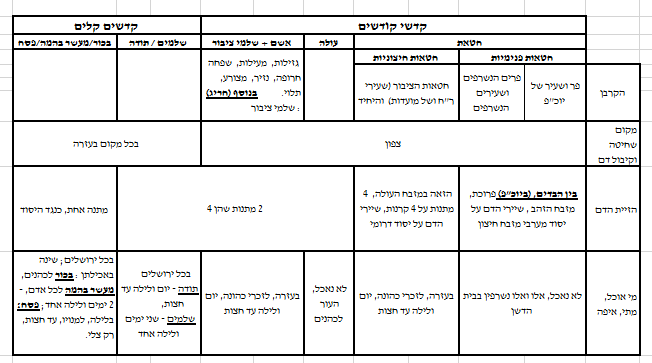 